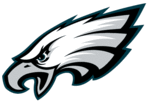 TATUM EAGLESTATUM GREEN FOOTBALL SCHEDULE 2020DATE				OPPONENT 			SITE			TIMEThurs.  August 20		Harmony (Scrim)			Home			5:00Thurs. August 27		Center				Away			6:30	Thurs. September 3	Daingerfield				Home			6:30Thurs. September 10	Pittsburg				Away			6:30Thurs. September 17	Hughes Springs			Home			6:30Thurs. September 24	*Gladewater			Home			6:30Thurs. October 1		OPENThurs. October 8		*New Boston 			Away			5:00Thurs. October 15		*Atlanta				Home	  		6:30Thurs. October 22		*Jefferson				Away			5:00Thurs. October 29		*White Oak				Home			6:30		Thurs. November 5	*Sabine				Away			6:00